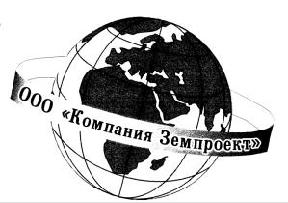 ООО «Компания Земпроект»ВНЕСЕНИЕ ИЗМЕНЕНИЙ ВПРАВИЛА ЗЕМЛЕПОЛЬЗОВАНИЯ И ЗАСТРОЙКИМУНИЦИПАЛЬНОГО ОБРАЗОВАНИЯОБСКОЙ СЕЛЬСОВЕТКАЛМАНСКОГО РАЙОНААЛТАЙСКОГО КРАЯ2022 ВНЕСЕНИЕ ИЗМЕНЕНИЙ ВПРАВИЛА ЗЕМЛЕПОЛЬЗОВАНИЯ И ЗАСТРОЙКИМУНИЦИПАЛЬНОГО ОБРАЗОВАНИЯОБСКОЙ СЕЛЬСОВЕТКАЛМАНСКОГО РАЙОНААЛТАЙСКОГО КРАЯПОЯСНИТЕЛЬНАЯ ЗАПИСКАЗаказчик: Администрация Калманского района Алтайского краяМуниципальный контракт: №592 от 18.11.2022 гИсполнитель:   ООО «Компания Земпроект»Руководитель проекта:_______________ Садакова Г.А.2022СОСТАВ ПРОЕКТНЫХ МАТЕРИАЛОВСодержаниеГлава I. Порядок применения Правил землепользования и застройки МО Обской сельсовет Калманского района Алтайского края и внесения в них изменений	6Статья 1. Регулирование землепользования и застройки органами местного самоуправления Калманского района	6Статья 2. Изменение видов разрешенного использования земельных участков и объектов капитального строительства физическими и юридическими лицами	8Статья 3. Подготовка документации по планировке территории органами местного самоуправления Калманского района	8Статья 4. Проведение общественных обсуждений или публичных слушаний по вопросам землепользования и застройки	8Статья 5. Внесение изменений в правила землепользования и застройки	8Статья 6. Регулирование иных вопросов землепользования и застройки	8Глава II. Карта градостроительного зонирования и зон с особыми условиями использования территорий	10Статья 7. Карта градостроительного зонирования территории Обского сельсовета	10Статья 8. Виды зон с особыми условиями использования территории	11Статья 9. Содержание ограничений использования земельных участков и объектов капитального строительства в зонах с особыми условиями использования территорий и на территориях особого регулирования градостроительной деятельности	13Глава III. Градостроительные регламенты	18Статья 10. Порядок применения градостроительных регламентов	18Статья 11. Предельные (минимальные и (или) максимальные) размеры земельных участков и предельные параметры разрешенного строительства, реконструкции объектов капитального строительства	19Статья 12. Градостроительные регламенты жилой зоны	21Статья 13. Градостроительные регламенты общественно-деловой зоны	27Статья 14. Градостроительные регламенты производственной зоны, зоны инженерной и транспортной инфраструктур	34Статья 15. Градостроительные регламенты на территориях зон специального назначения	44Статья 16. Градостроительные регламенты зоны рекреационного назначения	47Статья 17. Градостроительные регламенты зон сельскохозяйственного использования	48ПРИЛОЖЕНИЕ	53ВведениеПравила землепользования и застройки (далее также – Правила землепользования и застройки) МО Обской сельсовет Калманского района Алтайского края разработаны с учетом сведений ЕГРН.Правила землепользования и застройки являются результатом градостроительного зонирования территории Обского сельсовета – разделения сельского поселения на территориальные зоны с установлением для каждой из них градостроительного регламента.Глава I. Порядок применения Правил землепользования и застройки МО Обской сельсовет Калманского района Алтайского края и внесения в них измененийСтатья 1. Регулирование землепользования и застройки органами местного самоуправления Калманского района1. Понятия, применяемые в настоящих Правилах землепользования и застройки, используются в значениях, установленных действующим законодательством Российской Федерации.2. Целями Правил землепользования и застройки являются:- создание условий для устойчивого развития территории Обского сельсовета, сохранения окружающей среды и объектов культурного наследия;- создание условий для планировки территории Обского сельсовета;- обеспечение прав и законных интересов физических и юридических лиц, в том числе правообладателей земельных участков и объектов капитального строительства, в части наиболее эффективного в рамках, установленных Правилами землепользования и застройки требований и ограничений, использования земельных участков и объектов капитального строительства;- создание условий для привлечения инвестиций, в том числе путем предоставления возможности выбора наиболее эффективных видов разрешённого использования земельных участков и объектов капитального строительства.3. Область применения Правил землепользования и застройки:- правила землепользования и застройки распространяются на все расположенные на территории Обского сельсовета земельные участки и объекты капитального строительства, являются обязательными для всех правообладателей земельных участков и объектов капитального строительства. Требования, установленные Правилами, градостроительных регламентов сохраняются при изменении формы собственности на земельный участок, объект капитального строительства, при переходе прав на земельный участок, объект капитального строительства другому правообладателю.4. Настоящие Правила землепользования и застройки применяются:- при подготовке, проверке и утверждении документации по планировке территории, в том числе градостроительных планов земельных участков, выдаваемых правообладателям земельных участков и объектов капитального строительства и градостроительных планов земельных участков, права на которые предоставляются по итогам торгов;- при принятии решений о выдаче или об отказе в выдаче разрешений на условно разрешённые виды использования земельных участков и объектов капитального строительства;- при принятии решений о выдаче или об отказе в выдаче разрешений на отклонение от предельных параметров разрешённого строительства, реконструкции объектов капитального строительства;5. Решения органов местного самоуправления Калманского района, органов государственной власти Алтайского края, противоречащие настоящим Правилам, могут быть оспорены в судебном порядке.К полномочиям Собрания депутатов Калманского района в области градостроительной деятельности относится утверждение Правил землепользования и застройки и внесение изменений в них.К полномочиям главы Калманского района в области градостроительной деятельности относятся:- принятие решения о подготовке проекта (о внесении изменений) «Правила землепользования и застройки сельского поселения»;- утверждение документации по планировке территории;- принятие решения о предоставлении разрешения на условно разрешённый вид использования земельного участка;- принятие решения о предоставлении разрешения на отклонение от предельных параметров разрешенного строительства, реконструкции объектов капитального строительства;- обеспечение разработки и утверждения документации по планировке территории;- формирование земельных участков как объектов недвижимости;- выдача разрешений на строительство;- выдача разрешений на ввод объектов в эксплуатацию;- изъятие, в том числе путем выкупа, земельных участков для муниципальных нужд;- резервирование земельных участков для муниципальных нужд;- другие полномочия.К полномочиям главы администрации МО Обской сельсовет Калманского района в области градостроительной деятельности относятся:- принятие решений о назначении общественных обсуждений или публичных слушаний;- организация и проведение общественных обсуждений или публичных слушаний.6. Комиссия по землепользованию и застройке:Состав и порядок деятельности комиссии по подготовке проекта правил землепользования и застройки (далее - комиссия) утверждаются главой местной администрации одновременно с принятием решения о подготовке проекта правил землепользования и застройки.В состав комиссии входят представители:1) представительного органа муниципального образования;2) уполномоченных органов местного самоуправления в сферах архитектуры и градостроительства, землеустройства, имущественных отношений;3) уполномоченного органа по охране объектов культурного наследия (при наличии на соответствующей территории объектов культурного наследия).В состав комиссии могут входить представители Законодательного Собрания Алтайского края, Правительства области, органов государственного надзора, общественных объединений граждан, ассоциаций (союзов) индивидуальных предпринимателей и (или) коммерческих организаций.Руководство деятельностью комиссии осуществляется председателем комиссии, который назначается главой района.Статья 2. Изменение видов разрешенного использования земельных участков и объектов капитального строительства физическими и юридическими лицамиИзменение видов разрешенного использования земельных участков и объектов капитального строительства физическими и юридическими лицами осуществляется в соответствии со ст.37 Градостроительного кодекса РФ.Статья 3. Подготовка документации по планировке территории органами местного самоуправления Калманского районаПодготовка документации по планировке территории осуществляется в соответствии со ст.ст. 41 - 46 Градостроительным кодексом РФ, законами и иными нормативными правовыми актами Алтайского края, муниципальными правовыми актами органов местного самоуправления Калманского района.Статья 4. Проведение общественных обсуждений или публичных слушаний по вопросам землепользования и застройкиПроведение общественных обсуждений или публичных слушаний по вопросам землепользования и застройки осуществляется в соответствии со ст.ст. 5.1, 32 Градостроительного кодекса РФ и Положением о порядке организации и проведения общественных обсуждений и публичных слушаний по вопросам градостроительной деятельности на территории МО Обской сельсовет Калманского района.Статья 5. Внесение изменений в правила землепользования и застройкиВнесение изменений в Правила землепользования и застройки осуществляется в соответствии со ст.33 Градостроительного кодекса РФ, законами и иными нормативными правовыми актами Алтайского края, муниципальными правовыми актами органов местного самоуправления Калманского района Алтайского края.Статья 6. Регулирование иных вопросов землепользования и застройкиЗемельные участки, объекты капитального строительства, образованные, созданные в установленном порядке до введения в действие настоящих Правил землепользования и застройки и расположенные на территориях, для которых установлен соответствующий градостроительный регламент и на которые распространяется действие указанного градостроительного регламента, являются несоответствующими градостроительному регламенту, в случаях, когда:- существующие виды использования земельных участков и объектов капитального строительства не соответствуют указанным в градостроительном регламенте соответствующей территориальной зоны видам разрешенного использования земельных участков и объектов капитального строительства;- существующие виды использования земельных участков и объектов капитального строительства соответствуют указанным в градостроительном регламенте соответствующей территориальной зоны видам разрешенного использования земельных участков и объектов капитального строительства, но одновременно данные участки и объекты расположены в границах зон с особыми условиями использования территории, в пределах которых указанные виды использования земельных участков и объектов капитального строительства не допускаются;- существующие параметры объектов капитального строительства не соответствуют предельным параметрам разрешенного строительства, реконструкции объектов капитального строительства, указанным в градостроительном регламенте соответствующей территориальной зоны;- существующие параметры объектов капитального строительства соответствуют предельным параметрам разрешенного строительства, реконструкции объектов капитального строительства, указанным в градостроительном регламенте соответствующей территориальной зоны, но одновременно данные объекты расположены в границах зон с особыми условиями использования территории, в пределах которых размещение объектов капитального строительства, имеющих указанные параметры, не допускается. Глава II. Карта градостроительного зонирования и зон с особыми условиями использования территорийСтатья 7. Карта градостроительного зонирования территории Обского сельсоветаКарта градостроительного зонирования территории Обского сельсовета представляет собой чертеж с отображением границ Обского сельсовета, границ населенных пунктов, границ территориальных зон и границ зон с особыми условиями использования территории согласно приложению настоящих Правил землепользования и застройки.На территории МО Обской сельсовет расположен объект культурного наследия регионального значения, включенный в единый государственный реестр объектов культурного наследия (памятников истории и культуры) народов Российской Федерации: «Мемориал воинам, погибшим в годы Великой Отечественной войны (1941-1945 гг.)», расположенный в п. Алтай.На территории Обского сельсовета отсутствуют памятники археологии федерального значения.На карте градостроительного зонирования Обского сельсовета отсутствуют территории, в границах которых предусматривается осуществление деятельности по комплексному и устойчивому развитию, в связи с отсутствием планирования осуществления такой деятельности.На карте градостроительного зонирования территории МО Обской сельсовет выделены следующие виды территориальных зон: Статья 8. Виды зон с особыми условиями использования территории1. На картах градостроительного зонирования настоящих Правил отображены границы следующих зон с особыми условиями использования территорий и территории особого регулирования градостроительной деятельности:охранные зоны объектов инженерной инфраструктуры;зоны санитарной охраны источников питьевого водоснабжения (I пояс);водоохранная зона, прибрежная защитная полоса (в том числе береговая полоса);защитная зона объектов культурного наследия;придорожная полоса.2. Конкретный состав и содержание ограничений на использование территории устанавливается законодательством и нормативно–правовыми актами Российской Федерации, Алтайского края, законами и нормативно правовыми актами местного самоуправления, нормативами, инструкциями и правилами соответствующих министерств и ведомств, в зависимости от функционального назначения территориальной зоны и параметров объектов. 3. На карте градостроительного зонирования МО Обской сельсовет отражены следующие параметры зон с особыми условиями использования территории: охранная зона линии электропередачи напряжением 10 кВ составляет 10 м от проекции на землю от крайних фазных проводов в направлении, перпендикулярном к линиям электропередач (сведения о границе охранной зоны внесены в ЕГРН, реестровые номера 22:16-6.18, 22:16-6.26, 22:16-6.40, 22:16-6.45, 22:16-6.101);- охранная зона линии электропередачи напряжением 110 кВ составляет 20 м от проекции на землю от крайних фазных проводов в направлении, перпендикулярном к линиям электропередач (сведения о границе охранной зоны внесены в ЕГРН, реестровые номера 22:16-6.54, 22:16-6.105, 22:16-6.108);- охранная зона ПС №85 110/10кВ «Калманка» (сведения о границе охранной зоны внесены в ЕГРН, реестровый номер 22:16-6.81);охранная зона линии связи не менее 2 м по обе стороны от объекта: волоконно-оптическая линия связи ПАО "Ростелеком" подключение больниц и поликлиник к сети Интернет в Алтайском крае по адресу: Алтайский край, Калманский район р-он, п. Алтай, ул. Мира, Здание 26/2 (сведения о границе охранной зоны внесены в ЕГРН, реестровый номер 22:16-6.368); ВОЛС на участке: АТС п. Алтай - ТД с. Шилово (сведения о границе охранной зоны внесены в ЕГРН, реестровый номер 22:16-6.401);зоны санитарной охраны источников питьевого водоснабжения: граница первого пояса устанавливается на расстоянии не менее 30 м от водозабора - при использовании защищенных подземных вод и на расстоянии не менее 50 м - при использовании недостаточно защищенных подземных вод. Граница второго пояса ЗСО определяется гидродинамическими расчетами исходя из условий, что микробное загрязнение, поступающее в водоносный пласт за пределами второго пояса, не достигает водозабора. Граница третьего пояса ЗСО, предназначенного для защиты водоносного пласта от химических загрязнений, также определяется гидродинамическими расчетами (требуется разработка проектов ЗСО источников водоснабжения);водоохранная зона р. Малая Калманка, р. Марушка, р. Солоновка, р. Сыромятка – 100 м, прибрежная защитная полоса р. Малая Калманка, р. Марушка, р. Солоновка, р. Сыромятка – 50 м;- водоохранные зоны, прибрежные защитные полосы иных водных объектов - в соответствии со ст.65 Водного Кодекса РФ;- береговые полосы водных объектов - в соответствии со ст.6 Водного Кодекса РФ;защитная зона объекта культурного наследия регионального значения «Мемориал воинам, погибшим в годы Великой Отечественной войны (1941-1945 гг.)» в п. Алтай – 200 м;придорожная полоса автомобильной дороги «Калманка – Новороманово – Лебяжье» в Калманском районе (сведения о границе охранной зоны внесены в ЕГРН, реестровый номер 22:16-6.369).Таблица 1ВИДЫ ЗОН С ОСОБЫМИ УСЛОВИЯМИ ИСПОЛЬЗОВАНИЯ ТЕРРИТОРИИСтатья 9. Содержание ограничений использования земельных участков и объектов капитального строительства в зонах с особыми условиями использования территорий и на территориях особого регулирования градостроительной деятельностиВ настоящей статье указаны ограничения использования земельных участков и объектов капитального строительства в границах зон с особыми условиями использования территорий и на территориях особого регулирования градостроительной деятельности, установленные законодательством Российской Федерации. Ссылки на соответствующие нормативные правовые акты в таблице 25 статьи 56 настоящих правил.В случае изменения нормативных правовых актов, установивших ограничения использования земельных участков и объектов капитального строительства в части содержания установленных ограничений, подлежат применению ограничения, установленные федеральным законом и (или) принятым в соответствии с федеральным законом нормативным правовым актом, а Правила подлежат приведению в соответствие с законодательством, установившим ограничения.1. Охранные зоны объектов инженерной инфраструктурыОхранные зоны электрических сетейВ пределах охранных зон ЛЭП без письменного согласия организации, в ведении которых находятся эти сети, запрещается:производить строительство, капитальный ремонт, снос любых зданий и сооружений;осуществлять всякого рода горные, взрывные, мелиоративные работы, производить посадку деревьев, полив сельскохозяйственных культур;размещать автозаправочные станции;устраивать свалки снега, мусора и грунта;складировать корма, удобрения, солому, разводить огонь;устраивать спортивные площадки, стадионы, остановки транспорта, проводить любые мероприятия, связанные с большим скоплением людей.Охранные зоны линий и сооружений связиВ пределах охранных зон без письменного согласия и присутствия представителей предприятий, эксплуатирующих линии связи и линии радиофикации, запрещается:1) осуществлять всякого рода строительные, монтажные и взрывные работы, планировку грунта землеройными механизмами и земляные работы (за исключением вспашки на глубину не более 0,3 м);2) производить геолого-съемочные, поисковые, геодезические и др. изыскательские работы, которые с бурением скважин, шурфованием, взятием проб грунта, осуществлением взрывных работ;3) производить посадку деревьев, располагать полевые станы, содержать скот, складировать материалы, корма и удобрения, жечь костры, устраивать стрельбища;4) устраивать проезды и стоянки автотранспорта, тракторов и механизмов, провозить негабаритные грузы под проводами воздушных линий связи и линий радиофикации, строить каналы, устраивать заграждения и др. препятствия;5) производить строительство и реконструкцию ЛЭП, радиостанций и др. объектов, излучающих электромагнитную энергию и оказывающих опасное воздействие на линии связи и линии радиофикации;6) производить защиту от коррозии без учета проходящих подземных кабельных линий связи;7) устраивать причалы, производить погрузо-разгрузочные, подводно-технические, дноуглубительные и землечерпательные работы, выделять рыбопромысловые участки, производить добычу рыбы производить добычу рыбы, а также водных животных и растения придонными орудиями лова, устраивать водопои, производить колку и заготовку льда.2. Придорожные полосы автомобильных дорог общего пользованияВ пределах придорожных полос автомобильных дорог федерального значения устанавливается особый режим использования земельных участков (частей земельных участков) в целях обеспечения требований безопасности дорожного движения, а также нормальных условий реконструкции, капитального ремонта, ремонта, содержания таких автомобильных дорог, их сохранности и с учетом перспектив их развития, который предусматривает, что в придорожных полосах федеральных автомобильных дорог общего пользования запрещается строительство капитальных сооружений, за исключением:-	объектов, предназначенных для обслуживания таких автомобильных дорог, их строительства, реконструкции, капитального ремонта, ремонта и содержания;-	объектов Государственной инспекции безопасности дорожного движения Министерства внутренних дел Российской Федерации;-	объектов дорожного сервиса, рекламных конструкций, информационных щитов и указателей;-	инженерных коммуникаций.3. Водоохранные зоны и прибрежные защитные полосыВ отношении земельных участков, находящихся в границах водоохранной зоны запрещается:1) использование сточных вод в целях регулирования плодородия почв;2) размещение кладбищ, скотомогильников, мест захоронения отходов производства и потребления, химических, взрывчатых, токсичных, отравляющих и ядовитых веществ, пунктов захоронения радиоактивных отходов;3) осуществление авиационных мер по борьбе с вредителями и болезнями растений;4) движение и стоянка транспортных средств (кроме специальных транспортных средств), за исключением их движения по дорогам и стоянки на дорогах в специально оборудованных местах, имеющих твердое покрытие;5) размещение автозаправочных станций, складов горюче-смазочных материалов (за исключением случаев, если автозаправочные станции, склады горюче-смазочных материалов размещены на территориях портов, судостроительных и судоремонтных организаций, инфраструктуры внутренних водных путей при условии соблюдения требований законодательства в области охраны окружающей среды и Водного Кодекса), станций технического обслуживания, используемых для технического осмотра и ремонта транспортных средств, осуществление мойки транспортных средств;6) размещение специализированных хранилищ пестицидов и агрохимикатов, применение пестицидов и агрохимикатов;7) сброс сточных, в том числе дренажных, вод;8) разведка и добыча общераспространенных полезных ископаемых (за исключением случаев, если разведка и добыча общераспространенных полезных ископаемых осуществляются пользователями недр, осуществляющими разведку и добычу иных видов полезных ископаемых, в границах, предоставленных им в соответствии с законодательством Российской Федерации о недрах горных отводов и (или) геологических отводов на основании утвержденного технического проекта. В границах водоохранных зон устанавливаются прибрежные защитные полосы, на территории которых вводятся дополнительные ограничения хозяйственной деятельности. Запрещается:1) распашка земель;2) размещение отвалов размываемых грунтов;3) выпас сельскохозяйственных животных и организация для них летних лагерей, ванн.В границах водоохранных зон допускается проектирование, строительство, реконструкция, ввод в эксплуатацию, эксплуатация хозяйственных и иных объектов при условии оборудования таких объектов сооружениями, обеспечивающими охрану водных объектов от загрязнения, засорения и истощения вод, в соответствии с водным законодательством и законодательством в области охраны окружающей среды.Полоса земли вдоль береговой линии (границы водного объекта) водного объекта общего пользования (береговая полоса) предназначается для общего пользования. Использование ЗУ в границах береговых полос водных объектов общего пользования устанавливается в соответствии с федеральными законами.4. Зоны санитарной охраны источников питьевого водоснабженияВ зоне санитарной охраны подземных источников питьевого и хозяйственно-бытового водоснабжения должен соблюдаться следующий режим использования земельных участков и объектов капитального строительства.На территории ЗСО подземных источников водоснабжения в первом поясе:1) не допускается посадка высокоствольных деревьев, все виды строительства, не имеющие непосредственного отношения к эксплуатации, реконструкции и расширению водопроводных сооружений, в том числе прокладка трубопроводов различного назначения, размещение жилых и хозяйственно-бытовых зданий, проживание людей, применение ядохимикатов и удобрений;2) здания должны быть оборудованы канализацией с отведением сточных вод в ближайшую систему бытовой или производственной канализации или на местные станции очистных сооружений, расположенные за пределами первого пояса ЗСО с учетом санитарного режима на территории второго пояса. В исключительных случаях при отсутствии канализации должны устраиваться водонепроницаемые приемники нечистот и бытовых отходов, расположенные в местах, исключающих загрязнение территории первого пояса ЗСО при их вывозе;3) территория должна быть спланирована для отвода поверхностного стока за пределы первого пояса ЗСО, озеленена, ограждена и обеспечена охраной. Дорожки к сооружениям должны иметь твердое покрытие.Мероприятия по второму и третьему поясам:1) выявление, тампонирование или восстановление всех старых, бездействующих, дефектных или неправильно эксплуатируемых скважин, представляющих опасность в части возможности загрязнения водоносных горизонтов;2) бурение новых скважин и новое строительство, связанное с нарушением почвенного покрова, производится при обязательном согласовании с центром государственного санитарно-эпидемиологического надзора;3) запрещение закачки отработанных вод в подземные горизонты, подземного складирования твердых отходов и разработки недр земли;4) запрещение размещения складов горюче-смазочных материалов, ядохимикатов и минеральных удобрений, накопителей промстоков, шламохранилищ и других объектов, обусловливающих опасность химического загрязнения подземных вод.Размещение таких объектов допускается в пределах третьего пояса ЗСО только при использовании защищенных подземных вод, при условии выполнения специальных мероприятий по защите водоносного горизонта от загрязнения при наличии санитарно - эпидемиологического заключения центра государственного санитарно - эпидемиологического надзора, выданного с учетом заключения органов геологического контроля;5) своевременное выполнение необходимых мероприятий по санитарной охране поверхностных вод, имеющих непосредственную гидрологическую связь с используемым водоносным горизонтом, в соответствии с гигиеническими требованиями к охране поверхностных вод.Дополнительные мероприятия по второму поясу кроме мероприятий, указанных выше:1) не допускается размещение кладбищ, скотомогильников, полей ассенизации, полей фильтрации, навозохранилищ, силосных траншей, животноводческих и птицеводческих предприятий и других объектов, обусловливающих опасность микробного загрязнения подземных вод;2) не допускается применение удобрений и ядохимикатов;3) не допускается рубка леса главного пользования и реконструкции.4) требуется выполнение мероприятий по санитарному благоустройству территории населенных пунктов и других объектов (оборудование канализацией, устройство водонепроницаемых выгребов, организация отвода поверхностного стока и др.).5. Защитные зоны объектов культурного наследияВ границах защитных зон объектов культурного наследия в целях обеспечения сохранности объектов культурного наследия и композиционно-видовых связей (панорам) запрещаются строительство объектов капитального строительства и их реконструкция, связанная с изменением их параметров (высоты, количества этажей, площади), за исключением строительства и реконструкции линейных объектов.Глава III. Градостроительные регламентыСтатья 10. Порядок применения градостроительных регламентов1. Градостроительным регламентом определяется правовой режим земельных участков, а также всего, что находится над и под поверхностью земельных участков и используется в процессе их застройки и последующей эксплуатации объектов капитального строительства.2. Градостроительные регламенты устанавливаются с учётом:1) фактического использования земельных участков и объектов капитального строительства в границах территориальной зоны;2) возможности сочетания в пределах одной территориальной зоны различных видов существующего и планируемого использования земельных участков и объектов капитального строительства;3) функциональных зон и характеристик их планируемого развития, определённых генеральным планом МО Обской сельсовет;4) видов территориальных зон;5) требований охраны объектов культурного наследия, а также особо охраняемых природных территорий, иных природных объектов.3. Действие градостроительного регламента распространяется на все земельные участки и объекты капитального строительства, расположенные в пределах границ территориальной зоны, обозначенной на карте градостроительного зонирования.4. Действие градостроительного регламента не распространяется на земельные участки:1) в границах территорий памятников и ансамблей, включенных в единый государственный реестр объектов культурного наследия (памятников истории и культуры) народов Российской Федерации, а также в границах территорий памятников или ансамблей, которые являются вновь выявленными объектами культурного наследия и решения о режиме содержания, параметрах реставрации, консервации, воссоздания, ремонта и приспособлении которых принимаются в порядке, установленном законодательством Российской Федерации об охране объектов культурного наследия;2) в границах территорий общего пользования (площадей, улиц проездов, скверов, пляжей, автомобильных дорог, набережных, закрытых водоёмов, бульваров и других подобных территорий);3) предназначенные для размещения линейных объектов и (или) занятые линейными объектами;4) предоставленные для добычи полезных ископаемых.5. Градостроительные регламенты не устанавливаются для земель лесного фонда, земель, покрытых поверхностными водами, земель запаса, земель особо охраняемых природных территорий (за исключением земель лечебно-оздоровительных местностей и курортов), сельскохозяйственных угодий в составе земель сельскохозяйственного назначения, земельных участков, расположенных в границах особых экономических зон.6. Использование земельных участков, на которые действие градостроительных регламентов не распространяется или для которых градостроительные регламент не устанавливаются, определяется уполномоченными федеральными органами исполнительной власти, уполномоченными органами исполнительной власти Алтайского края или администрацией Калманского района в соответствии с федеральными законами.7. При использовании и застройке земельных участков соблюдение требований градостроительных регламентов является обязательным наряду с требованиями технических регламентов, региональных, местных нормативов градостроительного проектирования и другими требованиями, установленными в соответствии действующим законодательством.8. Земельные участки или объекты капитального строительства, виды разрешённого использования, предельные (минимальные и (или) максимальные) размеры и предельные параметры которых не соответствуют градостроительному регламенту, могут использоваться без установления срока приведения их в соответствие с градостроительным регламентом, за исключением случаев, если использование таких земельных участков и объектов капитального строительства опасно для жизни или здоровья человека, для окружающей среды, объектов культурного наследия.9. Реконструкция указанных в части 8 настоящей статьи объектов капитального строительства может осуществляться только путём приведения таких объектов в соответствие с градостроительным регламентом или путём уменьшения их несоответствия предельным параметрам разрешённого строительства, реконструкции. Изменение видов разрешённого использования указанных земельных участков и объектов капитального строительства может осуществляться путём приведения их в соответствие с видами разрешённого использования земельных участков и объектов капитального строительства, установленными градостроительным регламентом.10. В случае, если использование указанных в части 8 статьи 10 настоящих Правил землепользования и застройки земельных участков и объектов капитального строительства продолжается и опасно для жизни или здоровья человека, для окружающей среды, объектов культурного наследия, в соответствии с федеральными законами может быть наложен запрет на использование таких земельных участков и объектов.Статья 11. Предельные (минимальные и (или) максимальные) размеры земельных участков и предельные параметры разрешенного строительства, реконструкции объектов капитального строительства1. Предельные (минимальные и (или) максимальные) размеры земельных участков и предельные параметры разрешенного строительства, реконструкции объектов капитального строительства включают в себя:1) предельные (минимальные и (или) максимальные) размеры земельных участков, в том числе их площадь;2) минимальные отступы от границ земельных участков в целях определения мест допустимого размещения зданий, строений, сооружений, за пределами которых запрещено строительство зданий, строений, сооружений;3) предельное количество этажей или предельную высоту зданий, строений, сооружений;4) максимальный процент застройки в границах земельного участка, определяемый как отношение суммарной площади земельного участка, которая может быть застроена, ко всей площади земельного участка.Если в градостроительном регламенте применительно к определенной территориальной зоне не устанавливаются предельные (минимальные и (или) максимальные) размеры земельных участков, в том числе их площадь, и (или) предусмотренные пунктами 2-4 части 1 статьи 11 настоящих Правил землепользования и застройки предельные параметры разрешенного строительства, реконструкции объектов капитального строительства, то такие предельные (минимальные и (или) максимальные размеры земельных участков, предельные параметры разрешенного строительства, реконструкции объектов капитального строительства не подлежат установлению.Наряду с указанными в пунктах 2-4 части 1 настоящей статьи предельными параметрами разрешенного строительства, реконструкции объектов капитального строительства в градостроительном регламенте могут устанавливаться иные предельные параметры разрешенного строительства, реконструкции объектов капитального строительства.2. В качестве минимальной площади земельных участков устанавливается площадь, соответствующая минимальным нормативным показателям, предусмотренным региональными, местными нормативами градостроительного проектирования и иными требованиями действующего законодательства РФ к размерам земельных участков. В качестве максимальной площади земельных участков устанавливается площадь, предусмотренная градостроительными нормативами и правилами, действовавшими в период застройки соответствующих земельных участков, но не превышающая площадь территориальной зоны размещения указанных земельных участков или её части, ограниченной красными линиями.3. Необходимые отступы зданий, сооружений от границ земельных участков устанавливаются в соответствии с требованиями технических регламентов, региональных, местных нормативов градостроительного проектирования с учётом ограничений использования земельных участков и объектов капитального строительства в зонах с особыми условиями использования территории.4. Отклонения от предельных параметров разрешенного строительства, реконструкции объектов капитального строительства не должны превышать допустимых значений, установленных планируемыми характеристиками и параметрами развития функциональных зон, если иное не предусмотрено требованиями технических регламентов, а также нормативами градостроительного проектирования, зон с особыми условиями использования территории.Статья 12. Градостроительные регламенты жилой зоны1. Жилая зона предназначена для обеспечения правовых условий формирования кварталов с преимущественным размещением объектов жилищного строительства и организации благоприятной и безопасной среды проживания поселения, отвечающей его социальным, культурным и бытовым потребностям. В жилых зонах допускается размещение отдельно стоящих, встроенных или пристроенных объектов социального и коммунально-бытового назначения, объектов здравоохранения, объектов дошкольного, начального общего и среднего общего образования, культовых зданий, стоянок автомобильного транспорта, гаражей, объектов, связанных с проживанием граждан и не оказывающих негативного воздействия на окружающую среду. В состав жилых зон могут включаться также территории, предназначенные для ведения садоводства (приложение 1).2. Жилая зона включает:Ж-1(1) – зону застройки индивидуальными жилыми домами;Ж-1(2) – зону застройки индивидуальными жилыми домами;Ж-2 – зону застройки малоэтажными жилыми домами.Зона застройки индивидуальными жилыми домами Ж-1(1)Таблица 2* или менее, по фактической площади земельного участка, если он находится в сложившейся существующей застройке и нет возможности изменения его площади в сторону увеличения.**Возможно увеличение минимального отступа с поправкой на противопожарный разрыв.***Определяется технологическими требованиямиЗона застройки индивидуальными жилыми домами Ж-1(2) Таблица 3* или менее, по фактической площади земельного участка, если он находится в сложившейся существующей застройке и нет возможности изменения его площади в сторону увеличения.**Возможно увеличение минимального отступа с поправкой на противопожарный разрыв.***Определяется технологическими требованиямиЗона застройки малоэтажными жилыми домами Ж-2 Таблица 4* или менее, по фактической площади земельного участка, если он находится в сложившейся существующей застройке, и нет возможности изменения его площади в сторону увеличения.**Возможно увеличение минимального отступа с поправкой на противопожарный разрыв.****Определяется технологическими требованиямиСтатья 13. Градостроительные регламенты общественно-деловой зоныОбщественно-деловая зона предназначена для размещения объектов здравоохранения, образования, культуры, торговли, общественного питания, социально и коммунально-бытового назначения, предпринимательской деятельности зона, культовых зданий, стоянок автомобильного транспорта, объектов делового, общественного и финансового назначения, иных объектов, связанных с обеспечением жизнедеятельности граждан. В перечень объектов капитального строительства, разрешенных для размещения в общественно-деловой зоне, могут включаться жилые дома, гостиницы, подземные и многоэтажные гаражи.Общественно-деловая зона включает:О-1 – зону делового, общественного и коммерческого назначения;О-2(1) – зону размещения объектов социального и коммунально-бытового назначения;О-2(2) – зону размещения объектов социального и коммунально-бытового назначения.Зона делового, общественного и коммерческого назначения О-1Таблица 5** Возможно увеличение минимального отступа с поправкой на противопожарный разрыв*** От зданий лечебных учреждений, общеобразовательных школ, детских дошкольных по нормам инсоляции и освещенности.****Определяется технологическими требованиями Зона размещения объектов социального и коммунально-бытового назначения О-2(1)Таблица 6**Возможно увеличение минимального отступа с поправкой на противопожарный разрыв.***От зданий лечебных учреждений, общеобразовательных школ, детских дошкольных по нормам инсоляции и освещенности.****Определяется технологическими требованиями.Зона размещения объектов социального и коммунально-бытового назначения О-2(2)Таблица 7**Возможно увеличение минимального отступа с поправкой на противопожарный разрыв.***От зданий лечебных учреждений, общеобразовательных школ, детских дошкольных по нормам инсоляции и освещенности.****Определяется технологическими требованиями.Статья 14. Градостроительные регламенты производственной зоны, зоны инженерной и транспортной инфраструктурПроизводственные зоны, зоны инженерной и транспортной инфраструктур предназначены для размещения промышленных, коммунальных и складских объектов, объектов инженерной и транспортной инфраструктур, в том числе сооружений и коммуникаций железнодорожного, автомобильного, речного, морского, воздушного и трубопроводного транспорта, связи, а также для установления санитарно-защитных зон таких объектов в соответствии с требованиями технических регламентов.Производственные зоны, зоны инженерной и транспортной инфраструктур включают:Т-1 – зону внутреннего транспорта;Т-2(1) – зону внешнего транспорта;Т-2(2) – зону внешнего транспорта;И – зону инженерной инфраструктуры;П-1(1) – производственную зону;П-1(2) – производственную зону;П-2(1) – коммунально-складскую зону;П-2(2) – коммунально-складскую зону.Зона внутреннего транспорта Т-1Таблица 8*Определяется технологическими требованиями **Возможно увеличение минимального отступа с поправкой на противопожарный разрывЗона внешнего транспорта Т-2(1)Таблица 9*Возможно увеличение минимального отступа с поправкой на противопожарный разрывЗона внешнего транспорта Т-2(2)Таблица 10*Возможно увеличение минимального отступа с поправкой на противопожарный разрывЗона инженерной инфраструктуры ИТаблица 11*Возможно увеличение минимального отступа с поправкой на противопожарный разрыв.**Определяется технологическими требованиямиПроизводственная зона П-1(1)Таблица 12*Определяется технологическими требованиямиПроизводственная зона П-1(2)Таблица 13*Определяется технологическими требованиямиКоммунально-складская зона П-2(1) Таблица 14*Определяется технологическими требованиямиКоммунально-складская зона П-2(2) Таблица 15*Определяется технологическими требованиямиСтатья 15. Градостроительные регламенты на территориях зон специального назначения1. Зона специального назначения предназначена для размещения объектов ритуального назначения, а также объектов размещения отходов потребления и иных объектов, размещение которых может быть обеспечено только путем выделения указанных зон и недопустимо в других территориальных зонах.2. Зона специального назначения включает:СП-1 – зону кладбищ;СП-2 – зону озелененных территорий специального назначения;СП-3 – зону складирования и захоронения отходов.Зона кладбищ СП-1Таблица 16Зона озелененных территорий специального назначения СП-2Таблица 17Зона складирования и захоронения отходов СП-3Таблица 18Статья 16. Градостроительные регламенты зоны рекреационного назначения Зона рекреационного назначения предназначена для сохранения природного ландшафта, экологически-чистой окружающей среды, а также организации отдыха и досуга населения.Зона рекреационного назначения включает:Р-1 - зону озелененных территорий общего пользованияЗона озелененных территорий общего пользования Р-1Таблица 19Статья 17. Градостроительные регламенты зон сельскохозяйственного использованияЗона сельскохозяйственного использования выделена для обеспечения правовых условий строительства и реконструкции объектов капитального строительства на территориях, занятых сельскохозяйственными угодьями и занятых объектами сельскохозяйственного назначения и предназначенными для ведения сельского хозяйства.В состав зон сельскохозяйственного использования включаются:СХ-1(1) - зона сельскохозяйственного использования;СХ-1(2) - зона сельскохозяйственного использования;СХ-2(1) – производственная зона сельскохозяйственных предприятий;СХ-2(2) – производственная зона сельскохозяйственных предприятий.Зона сельскохозяйственного использования СХ-1(1)Таблица 20Зона сельскохозяйственного использования СХ-1(2)Таблица 21Зона, занятая объектами сельскохозяйственного назначения СХ-2(1)Таблица 22*Определяется технологическими требованиямиЗона, занятая объектами сельскохозяйственного назначения СХ-2(2)Таблица 23*Определяется технологическими требованиямиПРИЛОЖЕНИЕПРИЛОЖЕНИЕ 1Предельные размеры земельных участков и предельные параметры разрешенного строительства, реконструкции объектов капитального строительства в жилых зонахВ районах усадебной или индивидуальной жилой застройки дома могут размещаться по красной линии улиц и дорог местного значения в соответствии со сложившимися традициями. В районах индивидуальной усадебной жилой застройки, а также садово-дачной застройки расстояние до границы соседнего приусадебного участка по санитарно-бытовым условиям должны быть не менее: от усадебного, одно-, двухквартирного и блокированного дома - 3 м; от постройки для содержания скота и птицы - 4 м; от других хозяйственных построек (бани, гаража и др.) - 1 м; от стволов высокорослых деревьев - 4 м; среднерослых - 2 м; от кустарника - 1 м. Объекты вспомогательного назначения должны размещаться на земельном участке не ближе 5 м от существующей или планируемой красной линии улиц или от передней границы приусадебного участка, если красные линии не установлены, и не ближе 1 м до границы соседнего земельного участка. Постройки для содержания скота и птицы допускается пристраивать только к усадебным одно-двухквартирным домам при изоляции их от жилых комнат не менее чем тремя подсобными помещениями; при этом помещения для скота и птицы должны иметь изолированный наружный вход, расположенный не ближе 7 м от входа в дом в соответствии с СП 30-102-99. Допускается блокировка жилых домов, а также хозяйственных построек на смежных приусадебных земельных участках по взаимному согласию домовладельцев с учетом противопожарных требований. В сельских поселениях и в районах усадебной или индивидуальной жилой застройки городов размещаемые в пределах жилой зоны группы сараев должны содержать не более 30 блоков каждая. Сараи для скота и птицы следует предусматривать на расстоянии от окон жилых помещений дома не менее:одиночные или двойные - 10 м;до 8 блоков - 25 м;свыше 8 до 30 блоков - 50 м. Площадь застройки сблокированных сараев не должна превышать 800 кв. м. Расстояния между группами сараев следует принимать в соответствии с противопожарными требованиями. При отсутствии централизованной канализации дворовые уборные, расположенные на придомовых территориях, должны быть удалены от жилых зданий, детских учреждений, школ, площадок для игр детей и отдыха населения на расстояние не менее 20 и не более 100 м. На территории индивидуальной усадебной жилой застройки расстояние от дворовых уборных до домовладений определяется самими домовладельцами и может быть сокращено до 8 - 10 м. В условиях децентрализованного водоснабжения дворовые уборные должны быть удалены от колодцев и каптажей родников на расстояние не менее 50 м. Расстояние от сараев для скота и птицы до шахтных колодцев должно быть не менее 20 м. Канализационный выгреб разрешается располагать только в границах отведенного земельного участка, при этом расстояние до стен соседнего дома должно быть не менее 12 м. Санитарные надворные постройки (туалеты, мусоросборники) размещаются в глубине участка с соблюдением санитарных и противопожарных разрывов до границ участка и соседних строений.6. В границах зон застройки индивидуальными жилыми домами не допускается:1) размещение во встроенных или пристроенных к дому помещениях магазинов строительных материалов, магазинов с наличием в них взрывоопасных веществ и материалов, организаций бытового обслуживания, в которых применяются легковоспламеняющиеся жидкости (за исключением парикмахерских, мастерских по ремонту часов, обуви);2) ремонт автомобилей, другой техники, складирование строительных материалов, хозяйственного инвентаря, оборудования на землях общего пользования;3) размещение со стороны улиц вспомогательных строений, за исключением гаражей;4) размещение рекламы на ограждениях участка, домах, строениях.7. Размещение рекламных конструкций является разрешенным видом использования в данной территориальной зоне при условии размещения в соответствии со Схемой размещения рекламных конструкций на территории муниципального образования Калманский район.№Наименование ПараметрыТекстовые материалыТекстовые материалыТекстовые материалыПояснительная записка45 страницГрафические материалыГрафические материалыГрафические материалыКарта градостроительного зонирования МО Обской сельсоветМасштаб 1:25000Карта градостроительного зонирования п. АлтайМасштаб 1:5000Кодовые обозначения территориальных зонКодовые обозначения территориальных зонНаименование территориальных зонЖилые зоны (Ж)Ж-1(1)Зона застройки индивидуальными жилыми домамиЖилые зоны (Ж)Ж-1(2)Зона застройки индивидуальными жилыми домамиЖилые зоны (Ж)Ж-2Зона застройки малоэтажными жилыми домамиОбщественно-деловые зоны (О)О-1Зона делового, общественного и коммерческого назначенияОбщественно-деловые зоны (О)О-2(1)Зона размещения объектов социального и коммунально-бытового назначенияОбщественно-деловые зоны (О)О-2(2)Зона размещения объектов социального и коммунально-бытового назначенияПроизводственные зоны (П), зоны инженерной (И) и транспортной (Т) инфраструктурТ-1Зона внутреннего транспортаПроизводственные зоны (П), зоны инженерной (И) и транспортной (Т) инфраструктурТ-2(1)Зона внешнего транспортаПроизводственные зоны (П), зоны инженерной (И) и транспортной (Т) инфраструктурТ-2(2)Зона внешнего транспортаПроизводственные зоны (П), зоны инженерной (И) и транспортной (Т) инфраструктурИЗона инженерной инфраструктурыПроизводственные зоны (П), зоны инженерной (И) и транспортной (Т) инфраструктурП-1(1)Производственная зонаПроизводственные зоны (П), зоны инженерной (И) и транспортной (Т) инфраструктурП-1(2)Производственная зонаПроизводственные зоны (П), зоны инженерной (И) и транспортной (Т) инфраструктурП-2(1)Коммунально-складская зонаПроизводственные зоны (П), зоны инженерной (И) и транспортной (Т) инфраструктурП-2(2)Коммунально-складская зонаЗоны специального назначения (СП)СП-1Зона кладбищЗоны специального назначения (СП)СП-2Зона озелененных территорий специального назначенияЗоны специального назначения (СП)СП-3Зона складирования и захоронения отходовЗоны рекреационного назначения (Р)Р-1Зона озелененных территорий общего пользованияЗоны сельскохозяйственногоиспользования (СХ)СХ-1(1)Зона сельскохозяйственного использованияЗоны сельскохозяйственногоиспользования (СХ)СХ-1(2)Зона сельскохозяйственного использованияЗоны сельскохозяйственногоиспользования (СХ)СХ-2(1)Зона, занятая объектами сельскохозяйственного назначенияЗоны сельскохозяйственногоиспользования (СХ)СХ-2(1)Зона, занятая объектами сельскохозяйственного назначенияВиды зонРазновидности видов зонНормативно-правовое основание123Охранные зоныОЗ объектов электросетевого хозяйства;ОЗ линий сооружений связи;Придорожная полоса автомобильной дороги общего пользованияПостановление Правительства Российской Федерации от 24.02. 2009 г. №160 «О порядке установления охранных зон объектов электросетевого хозяйства и особых условий использования земельных участков, расположенных в границах таких зон»Охранные зоныОЗ объектов электросетевого хозяйства;ОЗ линий сооружений связи;Придорожная полоса автомобильной дороги общего пользованияФедеральный закон от 07.07.2003г.№126-ФЗ «О связи»; Постановление Правительства РФ от 09.06.1995г. №578 «Об утверждении Правил охраны линий и сооружений связи Российской Федерации»Охранные зоныОЗ объектов электросетевого хозяйства;ОЗ линий сооружений связи;Придорожная полоса автомобильной дороги общего пользованияФедеральный закон от 08.11.2007 №257-ФЗ (ред. от 05.12.2017) «Об автомобильных дорогах и о дорожной деятельности в Российской Федерации и о внесении изменений в отдельные законодательные акты Российской Федерации»Охранные зоныОЗ объектов электросетевого хозяйства;ОЗ линий сооружений связи;Придорожная полоса автомобильной дороги общего пользованияЗакон Алтайского края от 06.09.2018 №53-ЗС «О внесении изменений в закон Алтайского края «Об автомобильных дорогах и о дорожной деятельности в Алтайском крае»Водоохран-ные зоныВодоохранная зона водных объектов;Прибрежная защитная полоса водных объектов с учетом береговой полосыВодный кодекс Российской ФедерацииЗоны санитарной охраны источника питьевого водоснабженияПервый пояс зоны санитарной охраны источника питьевого водоснабженияПостановление Главного государственного санитарного врача РФ от 14.03.2002 N 10 "О введении в действие Санитарных правил и норм "Зоны санитарной охраны источников водоснабжения и водопроводов питьевого назначения. СанПиН 2.1.4.1110-02" (с изм. от 25.09.2014) (вместе с "СанПиН 2.1.4.1110-02. 2.1.4. Питьевая вода и водоснабжение населенных мест. Зоны санитарной охраны источников водоснабжения и водопроводов питьевого назначения. Санитарные правила и нормы", утв. Главным государственным санитарным врачом РФ 26.02.2002)Государст-венная ох-рана объек-тов куль-турного наследияЗащитная зона объекта культурного наследияФедеральный закон "Об объектах культурного наследия (памятниках истории и культуры) народов Российской Федерации" от 25.06.2002 N 73-ФЗ (последняя редакция)Виды разрешенного использования земельных участков и объектов капитального строительстваПредельные (минимальные и (или) максимальные) размеры земельных участковПредельные (минимальные и (или) максимальные) размеры земельных участковПредельные (минимальные и (или) максимальные) размеры земельных участковПредельные (минимальные и (или) максимальные) размеры земельных участковПредельное количество этажейМинимальные отступы от границ земельных участков в целях определения мест допустимого размещения зданий, строений, сооружений**Максимальный процент застройки в границах земельного участка, %Виды разрешенного использования земельных участков и объектов капитального строительстваПлощадь, кв.м*Площадь, кв.м*Размер, мРазмер, мПредельное количество этажейМинимальные отступы от границ земельных участков в целях определения мест допустимого размещения зданий, строений, сооружений**Максимальный процент застройки в границах земельного участка, %Виды разрешенного использования земельных участков и объектов капитального строительстваминимуммаксимумминимуммаксимумПредельное количество этажейМинимальные отступы от границ земельных участков в целях определения мест допустимого размещения зданий, строений, сооружений**Максимальный процент застройки в границах земельного участка, %Основные виды разрешенного использованияОсновные виды разрешенного использованияОсновные виды разрешенного использованияОсновные виды разрешенного использованияОсновные виды разрешенного использованияОсновные виды разрешенного использованияОсновные виды разрешенного использованияОсновные виды разрешенного использованияДля индивидуального жилищного строительства (код 2.1)70020002510035/360Малоэтажная многоквартирная жилая застройка (код 2.1.1)4003000301004340Для ведения личного подсобного хозяйства (приусадебный земельный участок) (код 2.2)1005000105035/360Блокированная жилая застройка (код 2.3)5005000105015/370Хранение автотранспорта (код 2.7.1)183031023/180Улично-дорожная сеть (код 12.0.1)-------Условно разрешенные виды использованияУсловно разрешенные виды использованияУсловно разрешенные виды использованияУсловно разрешенные виды использованияУсловно разрешенные виды использованияУсловно разрешенные виды использованияУсловно разрешенные виды использованияУсловно разрешенные виды использованияБытовое обслуживание (код 3.3)50200001510015/360Магазины (код 4.4)50200001510025/360Вспомогательные виды разрешенного использованияВспомогательные виды разрешенного использованияВспомогательные виды разрешенного использованияВспомогательные виды разрешенного использованияВспомогательные виды разрешенного использованияВспомогательные виды разрешенного использованияВспомогательные виды разрешенного использованияВспомогательные виды разрешенного использованияСпециальная деятельность(в части санитарной очистки) (код 12.2)41628-20-Коммунальное обслуживание (код 3.1)-----***350Виды разрешенного использования земельных участков и объектов капитального строительстваПредельные (минимальные и (или) максимальные) размеры земельных участковПредельные (минимальные и (или) максимальные) размеры земельных участковПредельные (минимальные и (или) максимальные) размеры земельных участковПредельные (минимальные и (или) максимальные) размеры земельных участковПредельное количество этажейМинимальные отступы от границ земельных участков в целях определения мест допустимого размещения зданий, строений, сооружений**Максимальный процент застройки в границах земельного участка, %Виды разрешенного использования земельных участков и объектов капитального строительстваПлощадь, кв.м*Площадь, кв.м*Размер, мРазмер, мПредельное количество этажейМинимальные отступы от границ земельных участков в целях определения мест допустимого размещения зданий, строений, сооружений**Максимальный процент застройки в границах земельного участка, %Виды разрешенного использования земельных участков и объектов капитального строительстваминимуммаксимумминимуммаксимумПредельное количество этажейМинимальные отступы от границ земельных участков в целях определения мест допустимого размещения зданий, строений, сооружений**Максимальный процент застройки в границах земельного участка, %Основные виды разрешенного использованияОсновные виды разрешенного использованияОсновные виды разрешенного использованияОсновные виды разрешенного использованияОсновные виды разрешенного использованияОсновные виды разрешенного использованияОсновные виды разрешенного использованияОсновные виды разрешенного использованияДля индивидуального жилищного строительства (код 2.1)70020002510035/360Малоэтажная многоквартирная жилая застройка (код 2.1.1)4003000301004340Для ведения личного подсобного хозяйства (приусадебный земельный участок) (код 2.2)1005000105035/360Блокированная жилая застройка (код 2.3)5005000105015/370Хранение автотранспорта (код 2.7.1)183031023/180Улично-дорожная сеть (код 12.0.1)-------Условно разрешенные виды использованияУсловно разрешенные виды использованияУсловно разрешенные виды использованияУсловно разрешенные виды использованияУсловно разрешенные виды использованияУсловно разрешенные виды использованияУсловно разрешенные виды использованияУсловно разрешенные виды использованияБытовое обслуживание (код 3.3)50200001510015/360Магазины (код 4.4)50200001510025/360Вспомогательные виды разрешенного использованияВспомогательные виды разрешенного использованияВспомогательные виды разрешенного использованияВспомогательные виды разрешенного использованияВспомогательные виды разрешенного использованияВспомогательные виды разрешенного использованияВспомогательные виды разрешенного использованияВспомогательные виды разрешенного использованияСпециальная деятельность(в части санитарной очистки) (код 12.2)41628-20-Коммунальное обслуживание (код 3.1)-----***350Виды разрешенного использования земельных участков и объектов капитального строительстваПредельные (минимальные и (или) максимальные) размеры земельных участковПредельные (минимальные и (или) максимальные) размеры земельных участковПредельные (минимальные и (или) максимальные) размеры земельных участковПредельные (минимальные и (или) максимальные) размеры земельных участковПредельное количество этажейМинимальные отступы от границ земельных участков в целях определения мест допустимого размещения зданий, строений, сооружений**Максимальный процент застройки в границах земельного участка, %Виды разрешенного использования земельных участков и объектов капитального строительстваПлощадь, кв.м*Площадь, кв.м*Размер, мРазмер, мПредельное количество этажейМинимальные отступы от границ земельных участков в целях определения мест допустимого размещения зданий, строений, сооружений**Максимальный процент застройки в границах земельного участка, %Виды разрешенного использования земельных участков и объектов капитального строительстваминимуммаксимумминимуммаксимумПредельное количество этажейМинимальные отступы от границ земельных участков в целях определения мест допустимого размещения зданий, строений, сооружений**Максимальный процент застройки в границах земельного участка, %Основные виды разрешенного использованияОсновные виды разрешенного использованияОсновные виды разрешенного использованияОсновные виды разрешенного использованияОсновные виды разрешенного использованияОсновные виды разрешенного использованияОсновные виды разрешенного использованияОсновные виды разрешенного использованияМалоэтажная многоквартирная жилая застройка (код 2.1.1)4003000301004340Размещение гаражей для собственных нужд (код 2.7.1)183031023/180Условно разрешенные виды использованияУсловно разрешенные виды использованияУсловно разрешенные виды использованияУсловно разрешенные виды использованияУсловно разрешенные виды использованияУсловно разрешенные виды использованияУсловно разрешенные виды использованияУсловно разрешенные виды использованияБытовое обслуживание (код 3.3)50200001510015/360Магазины (код 4.4)50200001510015/360Вспомогательные виды разрешенного использованияВспомогательные виды разрешенного использованияВспомогательные виды разрешенного использованияВспомогательные виды разрешенного использованияВспомогательные виды разрешенного использованияВспомогательные виды разрешенного использованияВспомогательные виды разрешенного использованияВспомогательные виды разрешенного использованияСпециальная деятельность(в части санитарной очистки) (код 12.2)41628-20-Коммунальное обслуживание (3.1)-----****350Огородничество (13.2)20------Виды разрешенного использования земельных участков и объектов капитального строительстваПредельные (минимальные и (или) максимальные) размеры земельных участковПредельные (минимальные и (или) максимальные) размеры земельных участковПредельные (минимальные и (или) максимальные) размеры земельных участковПредельные (минимальные и (или) максимальные) размеры земельных участковПредельное количество этажейМинимальные отступы от границ земельных участков в целях определения мест допустимого размещения зданий, строений, сооружений**Максимальный процент застройки в границах земельного участка, %Виды разрешенного использования земельных участков и объектов капитального строительстваПлощадь, кв.мПлощадь, кв.мРазмер, мРазмер, мПредельное количество этажейМинимальные отступы от границ земельных участков в целях определения мест допустимого размещения зданий, строений, сооружений**Максимальный процент застройки в границах земельного участка, %Виды разрешенного использования земельных участков и объектов капитального строительстваминимуммаксимумминимуммаксимумПредельное количество этажейМинимальные отступы от границ земельных участков в целях определения мест допустимого размещения зданий, строений, сооружений**Максимальный процент застройки в границах земельного участка, %Основные виды разрешенного использованияОсновные виды разрешенного использованияОсновные виды разрешенного использованияОсновные виды разрешенного использованияОсновные виды разрешенного использованияОсновные виды разрешенного использованияОсновные виды разрешенного использованияОсновные виды разрешенного использованияОказание услуг связи (3.2.3)50200001510035/360Культурное развитие (код 3.6)50200001510035/360Общественное управление (код 3.8)50200001510025/360Деловое управление (код 4.1)50200001510025/360Магазины (код 4.4)50200001510015/360Банковская и страховая деятельность (код 4.5)50200001510035/350Общественное питание (код 4.6)50200001510025/370Гостиничное обслуживание (код 4.7)50200001510035/340Обеспечение спортивно-зрелищных мероприятий (код 5.1.1)502000015100-5/360Обеспечение занятий спортом в помещениях (код 5.1.2)502000015100-5/360Площадки для занятий спортом(код 5.1.3)502000015100-5/360Оборудованные площадки для занятий спортом (код 5.1.4)502000015100-5/360Обеспечение внутреннего правопорядка (код 8.3)502000015100-5/360Историко-культурная деятельность (код 9.3)-------Улично-дорожная сеть (код 12.0.1)-------Условно разрешенные виды использованияУсловно разрешенные виды использованияУсловно разрешенные виды использованияУсловно разрешенные виды использованияУсловно разрешенные виды использованияУсловно разрешенные виды использованияУсловно разрешенные виды использованияУсловно разрешенные виды использованияСоциальное обслуживание (код 3.2)50200001510025/350Бытовое обслуживание (код 3.3)50200001510015/360Вспомогательные виды разрешенного использованияВспомогательные виды разрешенного использованияВспомогательные виды разрешенного использованияВспомогательные виды разрешенного использованияВспомогательные виды разрешенного использованияВспомогательные виды разрешенного использованияВспомогательные виды разрешенного использованияВспомогательные виды разрешенного использованияКоммунальное обслуживание(код 3.1)-----****3***50Служебные гаражи (код 4.9)----1-70Специальная деятельность(в части санитарной очистки) (код 12.2)41628-20-Виды разрешенного использования земельных участков и объектов капитального строительстваПредельные (минимальные и (или) максимальные) размеры земельных участковПредельные (минимальные и (или) максимальные) размеры земельных участковПредельные (минимальные и (или) максимальные) размеры земельных участковПредельные (минимальные и (или) максимальные) размеры земельных участковПредельное количество этажейМинимальные отступы от границ земельных участков в целях определения мест допустимого размещения зданий, строений, сооружений**Максимальный процент застройки в границах земельного участка, %Виды разрешенного использования земельных участков и объектов капитального строительстваПлощадь, кв.мПлощадь, кв.мРазмер, мРазмер, мПредельное количество этажейМинимальные отступы от границ земельных участков в целях определения мест допустимого размещения зданий, строений, сооружений**Максимальный процент застройки в границах земельного участка, %Виды разрешенного использования земельных участков и объектов капитального строительстваминимуммаксимумминимуммаксимумПредельное количество этажейМинимальные отступы от границ земельных участков в целях определения мест допустимого размещения зданий, строений, сооружений**Максимальный процент застройки в границах земельного участка, %Основные виды разрешенного использованияОсновные виды разрешенного использованияОсновные виды разрешенного использованияОсновные виды разрешенного использованияОсновные виды разрешенного использованияОсновные виды разрешенного использованияОсновные виды разрешенного использованияОсновные виды разрешенного использованияСоциальное обслуживание (код 3.2)50200001510025/350Бытовое обслуживание (код 3.3)50200001510015/360Амбулаторно- поликлиническое обслуживание (код 3.4.1)----3-40Дошкольное, начальное и среднее общее образование (код 3.5.1)-----2550Культурное развитие (код 3.6)50200001510035/360Площадки для занятий спортом(код 5.1.3)502000015100-5/360Оборудованные площадки для занятий спортом (код 5.1.4)502000015100-5/360Санаторная деятельность (код 9.2.1)502000015100-5/360Улично-дорожная сеть (код 12.0.1)-------Условно разрешенные виды использованияУсловно разрешенные виды использованияУсловно разрешенные виды использованияУсловно разрешенные виды использованияУсловно разрешенные виды использованияУсловно разрешенные виды использованияУсловно разрешенные виды использованияУсловно разрешенные виды использованияОбщественное управление (код 3.8)50200001510025/360Магазины (код 4.4)50200001510015/360Обеспечение спортивно-зрелищных мероприятий (код 5.1.1)502000015100-5/360Обеспечение занятий спортом в помещениях (код 5.1.2)502000015100-5/360Вспомогательные виды разрешенного использованияВспомогательные виды разрешенного использованияВспомогательные виды разрешенного использованияВспомогательные виды разрешенного использованияВспомогательные виды разрешенного использованияВспомогательные виды разрешенного использованияВспомогательные виды разрешенного использованияВспомогательные виды разрешенного использованияКоммунальное обслуживание (код 3.1)-----****3***50Специальная деятельность (в части санитарной очистки) (код 12.2)41628-20-Виды разрешенного использования земельных участков и объектов капитального строительстваПредельные (минимальные и (или) максимальные) размеры земельных участковПредельные (минимальные и (или) максимальные) размеры земельных участковПредельные (минимальные и (или) максимальные) размеры земельных участковПредельные (минимальные и (или) максимальные) размеры земельных участковПредельное количество этажейМинимальные отступы от границ земельных участков в целях определения мест допустимого размещения зданий, строений, сооружений**Максимальный процент застройки в границах земельного участка, %Виды разрешенного использования земельных участков и объектов капитального строительстваПлощадь, кв.мПлощадь, кв.мРазмер, мРазмер, мПредельное количество этажейМинимальные отступы от границ земельных участков в целях определения мест допустимого размещения зданий, строений, сооружений**Максимальный процент застройки в границах земельного участка, %Виды разрешенного использования земельных участков и объектов капитального строительстваминимуммаксимумминимуммаксимумПредельное количество этажейМинимальные отступы от границ земельных участков в целях определения мест допустимого размещения зданий, строений, сооружений**Максимальный процент застройки в границах земельного участка, %Основные виды разрешенного использованияОсновные виды разрешенного использованияОсновные виды разрешенного использованияОсновные виды разрешенного использованияОсновные виды разрешенного использованияОсновные виды разрешенного использованияОсновные виды разрешенного использованияОсновные виды разрешенного использованияСоциальное обслуживание (код 3.2)50200001510025/350Бытовое обслуживание (код 3.3)50200001510015/360Амбулаторно- поликлиническое обслуживание (код 3.4.1)----3-40Дошкольное, начальное и среднее общее образование (код 3.5.1)-----2550Культурное развитие (код 3.6)50200001510035/360Площадки для занятий спортом(код 5.1.3)502000015100-5/360Оборудованные площадки для занятий спортом (код 5.1.4)502000015100-5/360Санаторная деятельность (код 9.2.1)502000015100-5/360Улично-дорожная сеть (код 12.0.1)-------Условно разрешенные виды использованияУсловно разрешенные виды использованияУсловно разрешенные виды использованияУсловно разрешенные виды использованияУсловно разрешенные виды использованияУсловно разрешенные виды использованияУсловно разрешенные виды использованияУсловно разрешенные виды использованияОбщественное управление (код 3.8)50200001510025/360Магазины (код 4.4)50200001510015/360Обеспечение спортивно-зрелищных мероприятий (код 5.1.1)502000015100-5/360Обеспечение занятий спортом в помещениях (код 5.1.2)502000015100-5/360Вспомогательные виды разрешенного использованияВспомогательные виды разрешенного использованияВспомогательные виды разрешенного использованияВспомогательные виды разрешенного использованияВспомогательные виды разрешенного использованияВспомогательные виды разрешенного использованияВспомогательные виды разрешенного использованияВспомогательные виды разрешенного использованияКоммунальное обслуживание (код 3.1)-----****3***50Специальная деятельность (в части санитарной очистки) (код 12.2)41628-20-Виды разрешенного использования земельных участков и объектов капитального строительстваПредельные (минимальные и (или) максимальные) размеры земельных участковПредельные (минимальные и (или) максимальные) размеры земельных участковПредельные (минимальные и (или) максимальные) размеры земельных участковПредельные (минимальные и (или) максимальные) размеры земельных участковПредельное количество этажейМинимальные отступы от границ земельных участков в целях определения мест допустимого размещения зданий, строений, сооружений**Максимальный процент застройки в границах земельного участка, %Виды разрешенного использования земельных участков и объектов капитального строительстваПлощадь, кв.мПлощадь, кв.мРазмер, мРазмер, мПредельное количество этажейМинимальные отступы от границ земельных участков в целях определения мест допустимого размещения зданий, строений, сооружений**Максимальный процент застройки в границах земельного участка, %Виды разрешенного использования земельных участков и объектов капитального строительстваминимуммаксимумминимуммаксимумПредельное количество этажейМинимальные отступы от границ земельных участков в целях определения мест допустимого размещения зданий, строений, сооружений**Максимальный процент застройки в границах земельного участка, %Основные виды разрешенного использованияОсновные виды разрешенного использованияОсновные виды разрешенного использованияОсновные виды разрешенного использованияОсновные виды разрешенного использованияОсновные виды разрешенного использованияОсновные виды разрешенного использованияОсновные виды разрешенного использованияСлужебные гаражи (код 4.9)-------Автомобильный транспорт (код 7.2)----3-30Улично-дорожная сеть (код 12.0.1)-------Условно разрешенные виды использования – не установленыУсловно разрешенные виды использования – не установленыУсловно разрешенные виды использования – не установленыУсловно разрешенные виды использования – не установленыУсловно разрешенные виды использования – не установленыУсловно разрешенные виды использования – не установленыУсловно разрешенные виды использования – не установленыУсловно разрешенные виды использования – не установленыВспомогательные виды разрешенного использованияВспомогательные виды разрешенного использованияВспомогательные виды разрешенного использованияВспомогательные виды разрешенного использованияВспомогательные виды разрешенного использованияВспомогательные виды разрешенного использованияВспомогательные виды разрешенного использованияВспомогательные виды разрешенного использованияКоммунальное обслуживание (код 3.1)-----*350Виды разрешенного использования земельных участков и объектов капитального строительстваПредельные (минимальные и (или) максимальные) размеры земельных участковПредельные (минимальные и (или) максимальные) размеры земельных участковПредельные (минимальные и (или) максимальные) размеры земельных участковПредельные (минимальные и (или) максимальные) размеры земельных участковПредельное количество этажейМинимальные отступы от границ земельных участков в целях определения мест допустимого размещения зданий, строений, сооружений*Максимальный процент застройки в границах земельного участка, %Виды разрешенного использования земельных участков и объектов капитального строительстваПлощадь, кв.мПлощадь, кв.мРазмер, мРазмер, мПредельное количество этажейМинимальные отступы от границ земельных участков в целях определения мест допустимого размещения зданий, строений, сооружений*Максимальный процент застройки в границах земельного участка, %Виды разрешенного использования земельных участков и объектов капитального строительстваминимуммаксимумминимуммаксимумПредельное количество этажейМинимальные отступы от границ земельных участков в целях определения мест допустимого размещения зданий, строений, сооружений*Максимальный процент застройки в границах земельного участка, %Основные виды разрешенного использованияОсновные виды разрешенного использованияОсновные виды разрешенного использованияОсновные виды разрешенного использованияОсновные виды разрешенного использованияОсновные виды разрешенного использованияОсновные виды разрешенного использованияОсновные виды разрешенного использованияОбъекты дорожного сервиса (код 4.9.1)-------Автомобильный транспорт (код 7.2)----3-30Условно разрешенные виды использования – не установленыУсловно разрешенные виды использования – не установленыУсловно разрешенные виды использования – не установленыУсловно разрешенные виды использования – не установленыУсловно разрешенные виды использования – не установленыУсловно разрешенные виды использования – не установленыУсловно разрешенные виды использования – не установленыУсловно разрешенные виды использования – не установленыВспомогательные виды разрешенного использования – не установленыВспомогательные виды разрешенного использования – не установленыВспомогательные виды разрешенного использования – не установленыВспомогательные виды разрешенного использования – не установленыВспомогательные виды разрешенного использования – не установленыВспомогательные виды разрешенного использования – не установленыВспомогательные виды разрешенного использования – не установленыВспомогательные виды разрешенного использования – не установленыВиды разрешенного использования земельных участков и объектов капитального строительстваПредельные (минимальные и (или) максимальные) размеры земельных участковПредельные (минимальные и (или) максимальные) размеры земельных участковПредельные (минимальные и (или) максимальные) размеры земельных участковПредельные (минимальные и (или) максимальные) размеры земельных участковПредельное количество этажейМинимальные отступы от границ земельных участков в целях определения мест допустимого размещения зданий, строений, сооружений*Максимальный процент застройки в границах земельного участка, %Виды разрешенного использования земельных участков и объектов капитального строительстваПлощадь, кв.мПлощадь, кв.мРазмер, мРазмер, мПредельное количество этажейМинимальные отступы от границ земельных участков в целях определения мест допустимого размещения зданий, строений, сооружений*Максимальный процент застройки в границах земельного участка, %Виды разрешенного использования земельных участков и объектов капитального строительстваминимуммаксимумминимуммаксимумПредельное количество этажейМинимальные отступы от границ земельных участков в целях определения мест допустимого размещения зданий, строений, сооружений*Максимальный процент застройки в границах земельного участка, %Основные виды разрешенного использованияОсновные виды разрешенного использованияОсновные виды разрешенного использованияОсновные виды разрешенного использованияОсновные виды разрешенного использованияОсновные виды разрешенного использованияОсновные виды разрешенного использованияОсновные виды разрешенного использованияОбъекты дорожного сервиса (код 4.9.1)-------Автомобильный транспорт (код 7.2)----3-30Условно разрешенные виды использования – не установленыУсловно разрешенные виды использования – не установленыУсловно разрешенные виды использования – не установленыУсловно разрешенные виды использования – не установленыУсловно разрешенные виды использования – не установленыУсловно разрешенные виды использования – не установленыУсловно разрешенные виды использования – не установленыУсловно разрешенные виды использования – не установленыВспомогательные виды разрешенного использования – не установленыВспомогательные виды разрешенного использования – не установленыВспомогательные виды разрешенного использования – не установленыВспомогательные виды разрешенного использования – не установленыВспомогательные виды разрешенного использования – не установленыВспомогательные виды разрешенного использования – не установленыВспомогательные виды разрешенного использования – не установленыВспомогательные виды разрешенного использования – не установленыВиды разрешенного использования земельных участков и объектов капитального строительстваПредельные (минимальные и (или) максимальные) размеры земельных участковПредельные (минимальные и (или) максимальные) размеры земельных участковПредельные (минимальные и (или) максимальные) размеры земельных участковПредельные (минимальные и (или) максимальные) размеры земельных участковПредельное количество этажейМинимальные отступы от границ земельных участков в целях определения мест допустимого размещения зданий, строений, сооружений*Максимальный процент застройки в границах земельного участка, %Виды разрешенного использования земельных участков и объектов капитального строительстваПлощадь, кв.мПлощадь, кв.мРазмер, мРазмер, мПредельное количество этажейМинимальные отступы от границ земельных участков в целях определения мест допустимого размещения зданий, строений, сооружений*Максимальный процент застройки в границах земельного участка, %Виды разрешенного использования земельных участков и объектов капитального строительстваминимуммаксимумминимуммаксимумПредельное количество этажейМинимальные отступы от границ земельных участков в целях определения мест допустимого размещения зданий, строений, сооружений*Максимальный процент застройки в границах земельного участка, %Основные виды разрешенного использованияОсновные виды разрешенного использованияОсновные виды разрешенного использованияОсновные виды разрешенного использованияОсновные виды разрешенного использованияОсновные виды разрешенного использованияОсновные виды разрешенного использованияОсновные виды разрешенного использованияКоммунальное обслуживание(код 3.1)-----**350Связь (код 6.8)-----**350Условно разрешенные виды использования – не установленыУсловно разрешенные виды использования – не установленыУсловно разрешенные виды использования – не установленыУсловно разрешенные виды использования – не установленыУсловно разрешенные виды использования – не установленыУсловно разрешенные виды использования – не установленыУсловно разрешенные виды использования – не установленыУсловно разрешенные виды использования – не установленыВспомогательные виды разрешенного использования – не установленыВспомогательные виды разрешенного использования – не установленыВспомогательные виды разрешенного использования – не установленыВспомогательные виды разрешенного использования – не установленыВспомогательные виды разрешенного использования – не установленыВспомогательные виды разрешенного использования – не установленыВспомогательные виды разрешенного использования – не установленыВспомогательные виды разрешенного использования – не установленыВиды разрешенного использования земельных участков и объектов капитального строительстваПредельные (минимальные и (или) максимальные) размеры земельных участковПредельные (минимальные и (или) максимальные) размеры земельных участковПредельные (минимальные и (или) максимальные) размеры земельных участковПредельные (минимальные и (или) максимальные) размеры земельных участковПредельное количество этажейМинимальные отступы от границ земельных участков в целях определения мест допустимого размещения зданий, строений, сооружений*Максимальный процент застройки в границах земельного участка, %Виды разрешенного использования земельных участков и объектов капитального строительстваПлощадь, кв.мПлощадь, кв.мРазмер, мРазмер, мПредельное количество этажейМинимальные отступы от границ земельных участков в целях определения мест допустимого размещения зданий, строений, сооружений*Максимальный процент застройки в границах земельного участка, %Виды разрешенного использования земельных участков и объектов капитального строительстваминимуммаксимумминимуммаксимумПредельное количество этажейМинимальные отступы от границ земельных участков в целях определения мест допустимого размещения зданий, строений, сооружений*Максимальный процент застройки в границах земельного участка, %Основные виды разрешенного использованияОсновные виды разрешенного использованияОсновные виды разрешенного использованияОсновные виды разрешенного использованияОсновные виды разрешенного использованияОсновные виды разрешенного использованияОсновные виды разрешенного использованияОсновные виды разрешенного использованияХранение и переработка сельскохозяйственной продукции (код 1.15)400300000101000-360Обеспечение сельскохозяйственного производства (код 1.18)400300000101000-360Служебные гаражи (код 4.9)----1-60Пищевая промышленность (код 6.4)10020000--31075Строительная промышленность(код 6.6)----21075Склад (код 6.9)10020000--21075Улично-дорожная сеть (код 12.0.1)-------Условно разрешенные виды использованияУсловно разрешенные виды использованияУсловно разрешенные виды использованияУсловно разрешенные виды использованияУсловно разрешенные виды использованияУсловно разрешенные виды использованияУсловно разрешенные виды использованияУсловно разрешенные виды использованияМагазины (код 4.4)50200001510015/360Вспомогательные виды разрешенного использованияВспомогательные виды разрешенного использованияВспомогательные виды разрешенного использованияВспомогательные виды разрешенного использованияВспомогательные виды разрешенного использованияВспомогательные виды разрешенного использованияВспомогательные виды разрешенного использованияВспомогательные виды разрешенного использованияКоммунальное обслуживание (код 3.1)-----*350Виды разрешенного использования земельных участков и объектов капитального строительстваПредельные (минимальные и (или) максимальные) размеры земельных участковПредельные (минимальные и (или) максимальные) размеры земельных участковПредельные (минимальные и (или) максимальные) размеры земельных участковПредельные (минимальные и (или) максимальные) размеры земельных участковПредельное количество этажейМинимальные отступы от границ земельных участков в целях определения мест допустимого размещения зданий, строений, сооружений*Максимальный процент застройки в границах земельного участка, %Виды разрешенного использования земельных участков и объектов капитального строительстваПлощадь, кв.мПлощадь, кв.мРазмер, мРазмер, мПредельное количество этажейМинимальные отступы от границ земельных участков в целях определения мест допустимого размещения зданий, строений, сооружений*Максимальный процент застройки в границах земельного участка, %Виды разрешенного использования земельных участков и объектов капитального строительстваминимуммаксимумминимуммаксимумПредельное количество этажейМинимальные отступы от границ земельных участков в целях определения мест допустимого размещения зданий, строений, сооружений*Максимальный процент застройки в границах земельного участка, %Основные виды разрешенного использованияОсновные виды разрешенного использованияОсновные виды разрешенного использованияОсновные виды разрешенного использованияОсновные виды разрешенного использованияОсновные виды разрешенного использованияОсновные виды разрешенного использованияОсновные виды разрешенного использованияХранение и переработка сельскохозяйственной продукции (код 1.15)400300000101000-360Обеспечение сельскохозяйственного производства (код 1.18)400300000101000-360Служебные гаражи (код 4.9)----1-60Пищевая промышленность (код 6.4)10020000--31075Строительная промышленность(код 6.6)----21075Склад (код 6.9)10020000--21075Улично-дорожная сеть (код 12.0.1)-------Условно разрешенные виды использованияУсловно разрешенные виды использованияУсловно разрешенные виды использованияУсловно разрешенные виды использованияУсловно разрешенные виды использованияУсловно разрешенные виды использованияУсловно разрешенные виды использованияУсловно разрешенные виды использованияМагазины (код 4.4)50200001510015/360Вспомогательные виды разрешенного использованияВспомогательные виды разрешенного использованияВспомогательные виды разрешенного использованияВспомогательные виды разрешенного использованияВспомогательные виды разрешенного использованияВспомогательные виды разрешенного использованияВспомогательные виды разрешенного использованияВспомогательные виды разрешенного использованияКоммунальное обслуживание (код 3.1)-----*350Виды разрешенного использования земельных участков и объектов капитального строительстваПредельные (минимальные и (или) максимальные) размеры земельных участковПредельные (минимальные и (или) максимальные) размеры земельных участковПредельные (минимальные и (или) максимальные) размеры земельных участковПредельные (минимальные и (или) максимальные) размеры земельных участковПредельное количество этажейМинимальные отступы от границ земельных участков в целях определения мест допустимого размещения зданий, строений, сооружений*Максимальный процент застройки в границах земельного участка, %Виды разрешенного использования земельных участков и объектов капитального строительстваПлощадь, кв.мПлощадь, кв.мРазмер, мРазмер, мПредельное количество этажейМинимальные отступы от границ земельных участков в целях определения мест допустимого размещения зданий, строений, сооружений*Максимальный процент застройки в границах земельного участка, %Виды разрешенного использования земельных участков и объектов капитального строительстваминимуммаксимумминимуммаксимумПредельное количество этажейМинимальные отступы от границ земельных участков в целях определения мест допустимого размещения зданий, строений, сооружений*Максимальный процент застройки в границах земельного участка, %Основные виды разрешенного использованияОсновные виды разрешенного использованияОсновные виды разрешенного использованияОсновные виды разрешенного использованияОсновные виды разрешенного использованияОсновные виды разрешенного использованияОсновные виды разрешенного использованияОсновные виды разрешенного использованияКоммунальное обслуживание (код 3.1)-----*350Склад (код 6.9)10020000---1075Складские площадки (код 6.9.1)10020000---1075Улично-дорожная сеть (код 12.0.1)-------Условно разрешенные виды использованияУсловно разрешенные виды использованияУсловно разрешенные виды использованияУсловно разрешенные виды использованияУсловно разрешенные виды использованияУсловно разрешенные виды использованияУсловно разрешенные виды использованияУсловно разрешенные виды использованияМагазины (код 4.4)5020000510015/360Вспомогательные виды разрешенного использования – не установленыВспомогательные виды разрешенного использования – не установленыВспомогательные виды разрешенного использования – не установленыВспомогательные виды разрешенного использования – не установленыВспомогательные виды разрешенного использования – не установленыВспомогательные виды разрешенного использования – не установленыВспомогательные виды разрешенного использования – не установленыВспомогательные виды разрешенного использования – не установленыВиды разрешенного использования земельных участков и объектов капитального строительстваПредельные (минимальные и (или) максимальные) размеры земельных участковПредельные (минимальные и (или) максимальные) размеры земельных участковПредельные (минимальные и (или) максимальные) размеры земельных участковПредельные (минимальные и (или) максимальные) размеры земельных участковПредельное количество этажейМинимальные отступы от границ земельных участков в целях определения мест допустимого размещения зданий, строений, сооружений*Максимальный процент застройки в границах земельного участка, %Виды разрешенного использования земельных участков и объектов капитального строительстваПлощадь, кв.мПлощадь, кв.мРазмер, мРазмер, мПредельное количество этажейМинимальные отступы от границ земельных участков в целях определения мест допустимого размещения зданий, строений, сооружений*Максимальный процент застройки в границах земельного участка, %Виды разрешенного использования земельных участков и объектов капитального строительстваминимуммаксимумминимуммаксимумПредельное количество этажейМинимальные отступы от границ земельных участков в целях определения мест допустимого размещения зданий, строений, сооружений*Максимальный процент застройки в границах земельного участка, %Основные виды разрешенного использованияОсновные виды разрешенного использованияОсновные виды разрешенного использованияОсновные виды разрешенного использованияОсновные виды разрешенного использованияОсновные виды разрешенного использованияОсновные виды разрешенного использованияОсновные виды разрешенного использованияКоммунальное обслуживание (код 3.1)-----*350Склад (код 6.9)10020000---1075Складские площадки (код 6.9.1)10020000---1075Улично-дорожная сеть (код 12.0.1)-------Условно разрешенные виды использованияУсловно разрешенные виды использованияУсловно разрешенные виды использованияУсловно разрешенные виды использованияУсловно разрешенные виды использованияУсловно разрешенные виды использованияУсловно разрешенные виды использованияУсловно разрешенные виды использованияМагазины (код 4.4)5020000510015/360Вспомогательные виды разрешенного использования – не установленыВспомогательные виды разрешенного использования – не установленыВспомогательные виды разрешенного использования – не установленыВспомогательные виды разрешенного использования – не установленыВспомогательные виды разрешенного использования – не установленыВспомогательные виды разрешенного использования – не установленыВспомогательные виды разрешенного использования – не установленыВспомогательные виды разрешенного использования – не установленыВиды разрешенного использования земельных участков и объектов капитального строительстваПредельные (минимальные и (или) максимальные) размеры земельных участковПредельные (минимальные и (или) максимальные) размеры земельных участковПредельные (минимальные и (или) максимальные) размеры земельных участковПредельные (минимальные и (или) максимальные) размеры земельных участковПредельное количество этажейМинимальные отступы от границ земельных участков в целях определения мест допустимого размещения зданий, строений, сооруженийМаксимальный процент застройки в границах земельного участка, %Виды разрешенного использования земельных участков и объектов капитального строительстваПлощадь, кв.мПлощадь, кв.мРазмер, мРазмер, мПредельное количество этажейМинимальные отступы от границ земельных участков в целях определения мест допустимого размещения зданий, строений, сооруженийМаксимальный процент застройки в границах земельного участка, %Виды разрешенного использования земельных участков и объектов капитального строительстваминимуммаксимумминимуммаксимумПредельное количество этажейМинимальные отступы от границ земельных участков в целях определения мест допустимого размещения зданий, строений, сооруженийМаксимальный процент застройки в границах земельного участка, %Основные виды разрешенного использованияОсновные виды разрешенного использованияОсновные виды разрешенного использованияОсновные виды разрешенного использованияОсновные виды разрешенного использованияОсновные виды разрешенного использованияОсновные виды разрешенного использованияОсновные виды разрешенного использованияРитуальная деятельность (код 12.1)-10---82Условно разрешенные виды использования - не установленыУсловно разрешенные виды использования - не установленыУсловно разрешенные виды использования - не установленыУсловно разрешенные виды использования - не установленыУсловно разрешенные виды использования - не установленыУсловно разрешенные виды использования - не установленыУсловно разрешенные виды использования - не установленыУсловно разрешенные виды использования - не установленыВспомогательные виды разрешенного использования - не установленыВспомогательные виды разрешенного использования - не установленыВспомогательные виды разрешенного использования - не установленыВспомогательные виды разрешенного использования - не установленыВспомогательные виды разрешенного использования - не установленыВспомогательные виды разрешенного использования - не установленыВспомогательные виды разрешенного использования - не установленыВспомогательные виды разрешенного использования - не установленыВиды разрешенного использования земельных участков и объектов капитального строительстваПредельные (минимальные и (или) максимальные) размеры земельных участковПредельные (минимальные и (или) максимальные) размеры земельных участковПредельные (минимальные и (или) максимальные) размеры земельных участковПредельные (минимальные и (или) максимальные) размеры земельных участковПредельное количество этажейМинимальные отступы от границ земельных участков в целях определения мест допустимого размещения зданий, строений, сооруженийМаксимальный процент застройки в границах земельного участка, %Виды разрешенного использования земельных участков и объектов капитального строительстваПлощадь, кв.мПлощадь, кв.мРазмер, мРазмер, мПредельное количество этажейМинимальные отступы от границ земельных участков в целях определения мест допустимого размещения зданий, строений, сооруженийМаксимальный процент застройки в границах земельного участка, %Виды разрешенного использования земельных участков и объектов капитального строительстваминимуммаксимумминимуммаксимумПредельное количество этажейМинимальные отступы от границ земельных участков в целях определения мест допустимого размещения зданий, строений, сооруженийМаксимальный процент застройки в границах земельного участка, %Основные виды разрешенного использованияОсновные виды разрешенного использованияОсновные виды разрешенного использованияОсновные виды разрешенного использованияОсновные виды разрешенного использованияОсновные виды разрешенного использованияОсновные виды разрешенного использованияОсновные виды разрешенного использованияБлагоустройство территории (код 12.0.2)-------Условно разрешенные виды использования - не установленыУсловно разрешенные виды использования - не установленыУсловно разрешенные виды использования - не установленыУсловно разрешенные виды использования - не установленыУсловно разрешенные виды использования - не установленыУсловно разрешенные виды использования - не установленыУсловно разрешенные виды использования - не установленыУсловно разрешенные виды использования - не установленыВспомогательные виды разрешенного использования - не установленыВспомогательные виды разрешенного использования - не установленыВспомогательные виды разрешенного использования - не установленыВспомогательные виды разрешенного использования - не установленыВспомогательные виды разрешенного использования - не установленыВспомогательные виды разрешенного использования - не установленыВспомогательные виды разрешенного использования - не установленыВспомогательные виды разрешенного использования - не установленыВиды разрешенного использования земельных участков и объектов капитального строительстваПредельные (минимальные и (или) максимальные) размеры земельных участковПредельные (минимальные и (или) максимальные) размеры земельных участковПредельные (минимальные и (или) максимальные) размеры земельных участковПредельные (минимальные и (или) максимальные) размеры земельных участковПредельное количество этажейМинимальные отступы от границ земельных участков в целях определения мест допустимого размещения зданий, строений, сооруженийМаксимальный процент застройки в границах земельного участка, %Виды разрешенного использования земельных участков и объектов капитального строительстваПлощадь, кв.мПлощадь, кв.мРазмер, мРазмер, мПредельное количество этажейМинимальные отступы от границ земельных участков в целях определения мест допустимого размещения зданий, строений, сооруженийМаксимальный процент застройки в границах земельного участка, %Виды разрешенного использования земельных участков и объектов капитального строительстваминимуммаксимумминимуммаксимумПредельное количество этажейМинимальные отступы от границ земельных участков в целях определения мест допустимого размещения зданий, строений, сооруженийМаксимальный процент застройки в границах земельного участка, %Основные виды разрешенного использованияОсновные виды разрешенного использованияОсновные виды разрешенного использованияОсновные виды разрешенного использованияОсновные виды разрешенного использованияОсновные виды разрешенного использованияОсновные виды разрешенного использованияОсновные виды разрешенного использованияСпециальная деятельность(код 12.2)600-10--10015Условно разрешенные виды использования - не установленыУсловно разрешенные виды использования - не установленыУсловно разрешенные виды использования - не установленыУсловно разрешенные виды использования - не установленыУсловно разрешенные виды использования - не установленыУсловно разрешенные виды использования - не установленыУсловно разрешенные виды использования - не установленыУсловно разрешенные виды использования - не установленыВспомогательные виды разрешенного использования - не установленыВспомогательные виды разрешенного использования - не установленыВспомогательные виды разрешенного использования - не установленыВспомогательные виды разрешенного использования - не установленыВспомогательные виды разрешенного использования - не установленыВспомогательные виды разрешенного использования - не установленыВспомогательные виды разрешенного использования - не установленыВспомогательные виды разрешенного использования - не установленыВиды разрешенного использования земельных участков и объектов капитального строительстваПредельные (минимальные и (или) максимальные) размеры земельных участковПредельные (минимальные и (или) максимальные) размеры земельных участковПредельные (минимальные и (или) максимальные) размеры земельных участковПредельные (минимальные и (или) максимальные) размеры земельных участковПредельные (минимальные и (или) максимальные) размеры земельных участковПредельные (минимальные и (или) максимальные) размеры земельных участковПредельные (минимальные и (или) максимальные) размеры земельных участковПредельное количество этажейМинимальные отступы от границ земельных участков в целях определения мест допустимого размещения зданий, строений, сооруженийМаксимальный процент застройки в границах земельного участка, %Виды разрешенного использования земельных участков и объектов капитального строительстваПлощадь, кв.мПлощадь, кв.мПлощадь, кв.мРазмер, мРазмер, мРазмер, мРазмер, мПредельное количество этажейМинимальные отступы от границ земельных участков в целях определения мест допустимого размещения зданий, строений, сооруженийМаксимальный процент застройки в границах земельного участка, %Виды разрешенного использования земельных участков и объектов капитального строительстваминимумминимуммаксимумминимумминимуммаксимуммаксимумПредельное количество этажейМинимальные отступы от границ земельных участков в целях определения мест допустимого размещения зданий, строений, сооруженийМаксимальный процент застройки в границах земельного участка, %Основные виды разрешенного использованияОсновные виды разрешенного использованияОсновные виды разрешенного использованияОсновные виды разрешенного использованияОсновные виды разрешенного использованияОсновные виды разрешенного использованияОсновные виды разрешенного использованияОсновные виды разрешенного использованияОсновные виды разрешенного использованияОсновные виды разрешенного использованияОсновные виды разрешенного использованияПриродно-познавательный туризм (код 5.2)---------30Благоустройство территории(код 12.0.2)---------20Условно разрешенные виды использования – не установленыУсловно разрешенные виды использования – не установленыУсловно разрешенные виды использования – не установленыУсловно разрешенные виды использования – не установленыУсловно разрешенные виды использования – не установленыУсловно разрешенные виды использования – не установленыУсловно разрешенные виды использования – не установленыУсловно разрешенные виды использования – не установленыУсловно разрешенные виды использования – не установленыУсловно разрешенные виды использования – не установленыУсловно разрешенные виды использования – не установленыВспомогательные виды разрешенного использования – не установленыВспомогательные виды разрешенного использования – не установленыВспомогательные виды разрешенного использования – не установленыВспомогательные виды разрешенного использования – не установленыВспомогательные виды разрешенного использования – не установленыВспомогательные виды разрешенного использования – не установленыВспомогательные виды разрешенного использования – не установленыВспомогательные виды разрешенного использования – не установленыВспомогательные виды разрешенного использования – не установленыВспомогательные виды разрешенного использования – не установленыВспомогательные виды разрешенного использования – не установленыВиды разрешенного использования земельных участков и объектов капитального строительстваПредельные (минимальные и (или) максимальные) размеры земельных участковПредельные (минимальные и (или) максимальные) размеры земельных участковПредельные (минимальные и (или) максимальные) размеры земельных участковПредельные (минимальные и (или) максимальные) размеры земельных участковПредельное количество этажейМинимальные отступы от границ земельных участков в целях определения мест допустимого размещения зданий, строений, сооруженийМаксимальный процент застройки в границах земельного участка, %Виды разрешенного использования земельных участков и объектов капитального строительстваПлощадь, кв.мПлощадь, кв.мРазмер, мРазмер, мПредельное количество этажейМинимальные отступы от границ земельных участков в целях определения мест допустимого размещения зданий, строений, сооруженийМаксимальный процент застройки в границах земельного участка, %Виды разрешенного использования земельных участков и объектов капитального строительстваминимуммаксимумминимуммаксимумПредельное количество этажейМинимальные отступы от границ земельных участков в целях определения мест допустимого размещения зданий, строений, сооруженийМаксимальный процент застройки в границах земельного участка, %Основные виды разрешенного использованияОсновные виды разрешенного использованияОсновные виды разрешенного использованияОсновные виды разрешенного использованияОсновные виды разрешенного использованияОсновные виды разрешенного использованияОсновные виды разрешенного использованияОсновные виды разрешенного использованияВыпас сельскохозяйственных животных (код 1.20)Общее пользование водными объектами (код 11.1)-------Улично-дорожная сеть (код 12.0.1)-------Условно разрешенные виды использования - не установленыУсловно разрешенные виды использования - не установленыУсловно разрешенные виды использования - не установленыУсловно разрешенные виды использования - не установленыУсловно разрешенные виды использования - не установленыУсловно разрешенные виды использования - не установленыУсловно разрешенные виды использования - не установленыУсловно разрешенные виды использования - не установленыВспомогательные виды разрешенного использования - не установленыВспомогательные виды разрешенного использования - не установленыВспомогательные виды разрешенного использования - не установленыВспомогательные виды разрешенного использования - не установленыВспомогательные виды разрешенного использования - не установленыВспомогательные виды разрешенного использования - не установленыВспомогательные виды разрешенного использования - не установленыВспомогательные виды разрешенного использования - не установленыВиды разрешенного использования земельных участков и объектов капитального строительстваПредельные (минимальные и (или) максимальные) размеры земельных участковПредельные (минимальные и (или) максимальные) размеры земельных участковПредельные (минимальные и (или) максимальные) размеры земельных участковПредельные (минимальные и (или) максимальные) размеры земельных участковПредельное количество этажейМинимальные отступы от границ земельных участков в целях определения мест допустимого размещения зданий, строений, сооруженийМаксимальный процент застройки в границах земельного участка, %Виды разрешенного использования земельных участков и объектов капитального строительстваПлощадь, кв.мПлощадь, кв.мРазмер, мРазмер, мПредельное количество этажейМинимальные отступы от границ земельных участков в целях определения мест допустимого размещения зданий, строений, сооруженийМаксимальный процент застройки в границах земельного участка, %Виды разрешенного использования земельных участков и объектов капитального строительстваминимуммаксимумминимуммаксимумПредельное количество этажейМинимальные отступы от границ земельных участков в целях определения мест допустимого размещения зданий, строений, сооруженийМаксимальный процент застройки в границах земельного участка, %Основные виды разрешенного использованияОсновные виды разрешенного использованияОсновные виды разрешенного использованияОсновные виды разрешенного использованияОсновные виды разрешенного использованияОсновные виды разрешенного использованияОсновные виды разрешенного использованияОсновные виды разрешенного использованияВыпас сельскохозяйственных животных (код 1.20)Общее пользование водными объектами (код 11.1)-------Улично-дорожная сеть (код 12.0.1)-------Условно разрешенные виды использования - не установленыУсловно разрешенные виды использования - не установленыУсловно разрешенные виды использования - не установленыУсловно разрешенные виды использования - не установленыУсловно разрешенные виды использования - не установленыУсловно разрешенные виды использования - не установленыУсловно разрешенные виды использования - не установленыУсловно разрешенные виды использования - не установленыВспомогательные виды разрешенного использования - не установленыВспомогательные виды разрешенного использования - не установленыВспомогательные виды разрешенного использования - не установленыВспомогательные виды разрешенного использования - не установленыВспомогательные виды разрешенного использования - не установленыВспомогательные виды разрешенного использования - не установленыВспомогательные виды разрешенного использования - не установленыВспомогательные виды разрешенного использования - не установленыВиды разрешенного использования земельных участков и объектов капитального строительстваПредельные (минимальные и (или) максимальные) размеры земельных участковПредельные (минимальные и (или) максимальные) размеры земельных участковПредельные (минимальные и (или) максимальные) размеры земельных участковПредельные (минимальные и (или) максимальные) размеры земельных участковПредельные (минимальные и (или) максимальные) размеры земельных участковПредельное количество этажейМинимальные отступы от границ земельных участков в целях определения мест допустимого размещения зданий, строений, сооруженийМаксимальный процент застройки в границах земельного участка, %Виды разрешенного использования земельных участков и объектов капитального строительстваПлощадь, кв.мПлощадь, кв.мРазмер, мРазмер, мРазмер, мПредельное количество этажейМинимальные отступы от границ земельных участков в целях определения мест допустимого размещения зданий, строений, сооруженийМаксимальный процент застройки в границах земельного участка, %Виды разрешенного использования земельных участков и объектов капитального строительстваминимуммаксимумминимумминимуммаксимумПредельное количество этажейМинимальные отступы от границ земельных участков в целях определения мест допустимого размещения зданий, строений, сооруженийМаксимальный процент застройки в границах земельного участка, %Основные виды разрешенного использованияОсновные виды разрешенного использованияОсновные виды разрешенного использованияОсновные виды разрешенного использованияОсновные виды разрешенного использованияОсновные виды разрешенного использованияОсновные виды разрешенного использованияОсновные виды разрешенного использованияОсновные виды разрешенного использованияЖивотноводство (код 1.7)4003000001010001000-360Птицеводство (код 1.10)4003000001010001000-360Пчеловодство (код 1.12)4003000001010001000-360Научное обеспечение сельского хозяйства (код 1.14)4003000001010001000-360Хранение и переработка сельскохозяйственной продукции (код 1.15)4003000001010001000-360Ведение личного подсобного хозяйства на полевых участках(код 1.16)4003000001010001000-3-Обеспечение сельскохозяйственного производства (код 1.18)4003000001010001000-360Условно разрешенные виды использования - не установленыУсловно разрешенные виды использования - не установленыУсловно разрешенные виды использования - не установленыУсловно разрешенные виды использования - не установленыУсловно разрешенные виды использования - не установленыУсловно разрешенные виды использования - не установленыУсловно разрешенные виды использования - не установленыУсловно разрешенные виды использования - не установленыУсловно разрешенные виды использования - не установленыВспомогательные виды разрешенного использованияВспомогательные виды разрешенного использованияВспомогательные виды разрешенного использованияВспомогательные виды разрешенного использованияВспомогательные виды разрешенного использованияВспомогательные виды разрешенного использованияВспомогательные виды разрешенного использованияВспомогательные виды разрешенного использованияВспомогательные виды разрешенного использованияКоммунальное обслуживание (код 3.1)100-25050-*350Виды разрешенного использования земельных участков и объектов капитального строительстваПредельные (минимальные и (или) максимальные) размеры земельных участковПредельные (минимальные и (или) максимальные) размеры земельных участковПредельные (минимальные и (или) максимальные) размеры земельных участковПредельные (минимальные и (или) максимальные) размеры земельных участковПредельные (минимальные и (или) максимальные) размеры земельных участковПредельное количество этажейМинимальные отступы от границ земельных участков в целях определения мест допустимого размещения зданий, строений, сооруженийМаксимальный процент застройки в границах земельного участка, %Виды разрешенного использования земельных участков и объектов капитального строительстваПлощадь, кв.мПлощадь, кв.мРазмер, мРазмер, мРазмер, мПредельное количество этажейМинимальные отступы от границ земельных участков в целях определения мест допустимого размещения зданий, строений, сооруженийМаксимальный процент застройки в границах земельного участка, %Виды разрешенного использования земельных участков и объектов капитального строительстваминимуммаксимумминимумминимуммаксимумПредельное количество этажейМинимальные отступы от границ земельных участков в целях определения мест допустимого размещения зданий, строений, сооруженийМаксимальный процент застройки в границах земельного участка, %Основные виды разрешенного использованияОсновные виды разрешенного использованияОсновные виды разрешенного использованияОсновные виды разрешенного использованияОсновные виды разрешенного использованияОсновные виды разрешенного использованияОсновные виды разрешенного использованияОсновные виды разрешенного использованияОсновные виды разрешенного использованияЖивотноводство (код 1.7)4003000001010001000-360Птицеводство (код 1.10)4003000001010001000-360Пчеловодство (код 1.12)4003000001010001000-360Научное обеспечение сельского хозяйства (код 1.14)4003000001010001000-360Хранение и переработка сельскохозяйственной продукции (код 1.15)4003000001010001000-360Ведение личного подсобного хозяйства на полевых участках(код 1.16)4003000001010001000-3-Обеспечение сельскохозяйственного производства (код 1.18)4003000001010001000-360Условно разрешенные виды использования - не установленыУсловно разрешенные виды использования - не установленыУсловно разрешенные виды использования - не установленыУсловно разрешенные виды использования - не установленыУсловно разрешенные виды использования - не установленыУсловно разрешенные виды использования - не установленыУсловно разрешенные виды использования - не установленыУсловно разрешенные виды использования - не установленыУсловно разрешенные виды использования - не установленыВспомогательные виды разрешенного использованияВспомогательные виды разрешенного использованияВспомогательные виды разрешенного использованияВспомогательные виды разрешенного использованияВспомогательные виды разрешенного использованияВспомогательные виды разрешенного использованияВспомогательные виды разрешенного использованияВспомогательные виды разрешенного использованияВспомогательные виды разрешенного использованияКоммунальное обслуживание (код 3.1)100-25050-*350